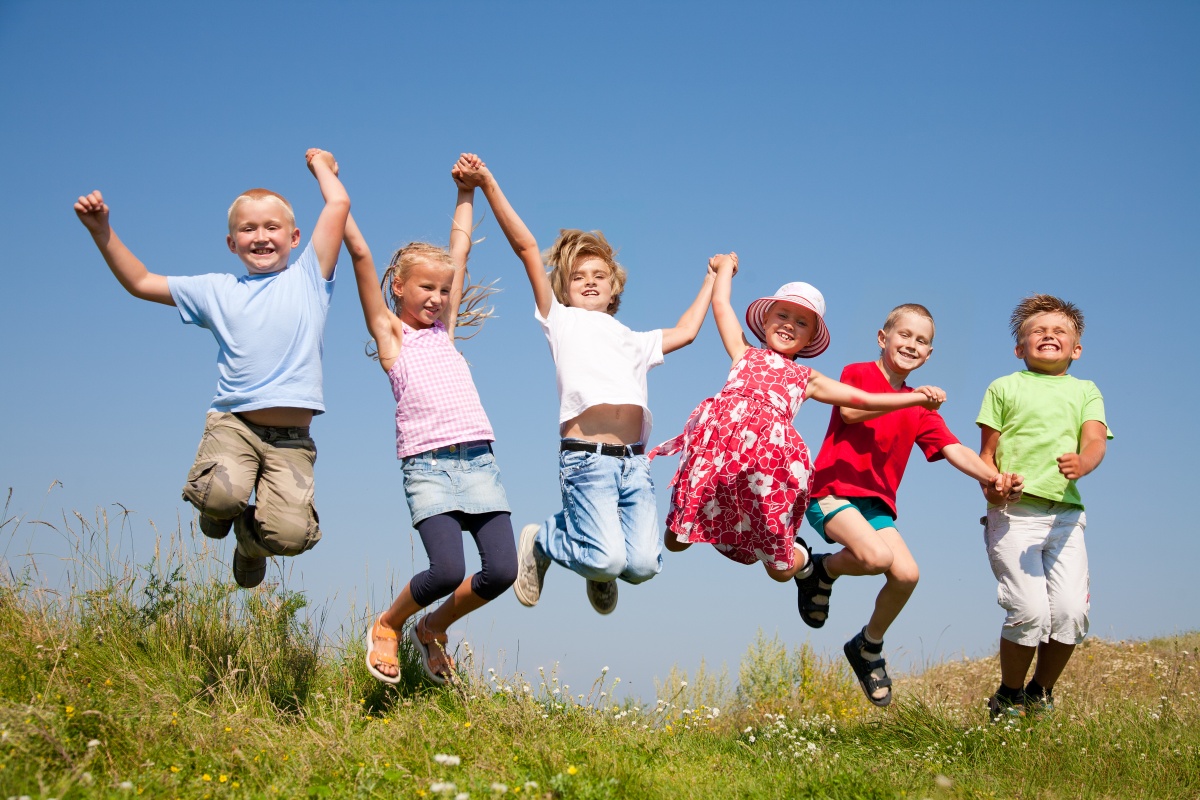 Дорогие ребята!Ура! Настали долгожданные каникулы! Желаем провести их весело, ярко и незабываемо! Пусть каждый день каникул дарит Вам положительные эмоции, радостные встречи и искренние улыбки! Желаем потратить это время на то, что Вы любите, и насладиться каждой минутой!
Дата и времяНаименование мероприятияМесто проведения,https: //УЧРЕЖДЕНИЯ ОБРАЗОВАНИЯ:УЧРЕЖДЕНИЯ ОБРАЗОВАНИЯ:УЧРЕЖДЕНИЯ ОБРАЗОВАНИЯ:МАОУ «ШКОЛА - ГИМНАЗИЯ № 1»МАОУ «ШКОЛА - ГИМНАЗИЯ № 1»МАОУ «ШКОЛА - ГИМНАЗИЯ № 1»22.06.2022 в 15-00Игровой час «Игры нашего двора»МАОУ "Школа-гимназия № 1", двор корпуса Б21.06.2022 в 10-30«Поезд безопасности»МАОУ "Школа-гимназия № 1", двор корпуса БМАОУ «СОШ № 2»МАОУ «СОШ № 2»МАОУ «СОШ № 2»20.06.2022 в 10.00Викторина «По страницам Пушкинских сказок»Филиал библиотеки на Энтузиастов 2521.05.2022День памяти и скорби.Мемориал в Парке победы.МАОУ «Гимназия № 5»МАОУ «Гимназия № 5»МАОУ «Гимназия № 5»20.06.2022 в 10.00-11.00Викторина «Земля – наш общий дом! Береги её!»МАОУ Гимназия №5, актовый зал20.06.2022 в 13:30-14:30Конкурс агитбригад – «Я Знаток ПДД»МАОУ Гимназия №5, актовый зал22.06.2022 в 9:15-9:30«Свеча памяти» в День памяти и скорбиМАОУ Гимназия №5, школьный стадионМАОУ «СОШ № 8»МАОУ «СОШ № 8»МАОУ «СОШ № 8»20.06.2022 с 10.00 -11.00Конкурс знатоков лекарственных растений Школьная библиотека МБОУ "СОШ №8"22.06.2022Конкурс чтецов "Живая память"Онлайн/https://vk.com/public18623994220.06.2022 14.30Спортивные игры в спортзале Спортивный зал школы корп. 220.06.2022 10.00День памяти героевМАОУ «СОШ № 10»МАОУ «СОШ № 10»МАОУ «СОШ № 10»20.06.2022, 10.00. - 11.00.Подвижные игры на свежем воздухе.МАОУ СОШ №10, территория школы21.06.2022, 10.00. - 11.00.Парад добрых делМАОУ СОШ №10, территория школы22.06.2022, 8.30-9.00«Свеча памяти» в День памяти и скорби МАОУ СОШ №10, территория школыМБОУ «СОШ № 11»МБОУ «СОШ № 11»МБОУ «СОШ № 11»20.06.2022. 10.00. - 11.00.Конкурс «Умелые ручки»актовый зал школы22.06.2022. 10.00. - 11.00.Линейка памяти «И сердцу по-прежнему больно»аллея около школыМБОУ «КАШ-И»МБОУ «КАШ-И»МБОУ «КАШ-И»21.06.2022Игра-викторина «В мире мультфильмов»https://vk.com/wall-201922559 24.06.2022Викторина «В гостях у сказки»в соц. группах классов МБОУ «Майская СОШ»МБОУ «Майская СОШ»МБОУ «Майская СОШ»20.06.2022, 13.00Игровая программа «Дорога добра»http://mai-krkam.edusite.ru/21.06.2022, 13.00Игровая программа «Мир моих увлечений»http://mai-krkam.edusite.ru/22.06.2022, 13.00Урок памяти ко Дню памяти и славы «Память сердца»http://mai-krkam.edusite.ru/23.06.2022, 14.00Квест-игра «Карнавал здоровья»http://mai-krkam.edusite.ru/24.06.2022, 14.00Конкурс поделок «Русская народная игрушка»http://mai-krkam.edusite.ru/МБОУ «Мысовская СОШ»МБОУ «Мысовская СОШ»МБОУ «Мысовская СОШ»22.06.2022, 12.00Концерт, посвященный закрытию летнего оздоровительного лагеряМБОУ Мысовская СОШМБОУ «Черновская СОШ»МБОУ «Черновская СОШ»МБОУ «Черновская СОШ»22.06.2022, 10.00-11.00Митинг на День памяти и скорби – «Защитникам – слава и память».МБОУ "Черновская СОШ", территория школы20.06.2022, 21.06.2022, 22.06.2022, 23.06.2022, 24.06.2022 - 14.30-16.30 ч. Спортивные секции "Баскетбол", "ОФП", "Футбол"МБОУ "Черновская СОШ", территория школыМБОУ «Стряпунинская СОШ»МБОУ «Стряпунинская СОШ»МБОУ «Стряпунинская СОШ»22.06.2022, 10.00Митинг, посвященный Дню Памяти и Скорби «Герои давно отгремевшей войны» Сквер Победы с. Стряпунята20.06.2022-24.06.2022Фотоконкурс «Раз ромашка, два ромашка, а у меня василёк!», посвященный Международному дню цветкаhttps://vk.com/club17434430222.06.2022, 11.00Концерт, посвященный закрытию летнего оздоровительного лагеря «Моменты Единства»МБУ "МРЦ" СП КМЖ с. СтряпунятаМАУ ДО «Центр детского творчества»МАУ ДО «Центр детского творчества»МАУ ДО «Центр детского творчества»20.06.2022, 14:00II ежегодный Фестиваль народных промыслов (проведение мастер-классов с приглашением народных мастеров)Парк МАУДО "ЦДТ", актовый зал, https://vk.com/cdt_krasnokamsk 21.06.2022, 14:00Конкурс инсценированной военной песни «Нас война отметила меткой особою…»
Беседы в отрядах «Пионеры-герои ВОВ» к 100-летию пионерской организации
Спартакиада «Богатырские забавы» Парк МАУДО "ЦДТ", актовый зал, https://vk.com/cdt_krasnokamsk УЧРЕЖДЕНИЯ КУЛЬТУРЫ и ИСКУССТВА:УЧРЕЖДЕНИЯ КУЛЬТУРЫ и ИСКУССТВА:УЧРЕЖДЕНИЯ КУЛЬТУРЫ и ИСКУССТВА:20.06.2022-22.06.2022Творческая площадка "Радуга детства"МАУ "ККДЦ" СП п.Майский20.06.2022, 22.06.2022, 24.06.2022 12.00-14.00Работа летнего клуба "Творческий экспресс"МБУ "МРЦ" СП КМЖ п.Оверята20.06.2022-24.06.2022 10.00Обзорно-тематические экскурсии по краеведческому музеюМБУК "Краснокамский краеведческий музей"20.06.2022-26.06.2022Показ сеансов в кинозале «Красная Кама»:  
- «Артек. Большое путешествие» (6+) ПК
- «Мой папа - вождь!» (6+)ПК
- «Аманат» (12+) ПК
-«Коати. Легенда джунглей» (6+)
- «Три кота и море приключений» (6+)ПК
- «Своя война: шторм в пустыне» (12+) ПК
- «Одна» (12+) ПК
- «Кощей. Похититель невест» (6+) ПКМБУК "ДК Гознак", кинотеатр "Красная Кама"20.06.2022 10.00Викторина "Загадки народов Пермского края"МБУК "ЦБС"20.06.2022Экологическая игра "Природа тайны раскрывает"Городская библиотека-филиал №320.06.2022 11.00 13.00Военно-краеведческий час "Как Павел Буслаев на войну ходил"Центральная детская библиотека20.06.2022 13.00Урок безопасности "Путешествие со Стасиком"Центральная детская библиотека21.06.2022Игровая программа "Девчонки, мальчишки, читайте летом книжки"Городская библиотека-филиал №321.06.2022 10.00Патриотический час "Краснокамск в годы войны" с просмотром краснокамских мультфильмов о войнеМБУК "ЦБС"21.06.2022 11.00, 13.30Познавательная программа "Тот самый первый день войны"МБУ "МРЦ" СП КМЖ с.Черная21.06.2022 14.00Игровая программа "В царстве Нептуна" для детского лагеря ЦДТМАУ "ККДЦ"22.06.2022 04.00Акция "Свеча Памяти"Парк Победы, мемориал22.06.2022 10.00Игровая программа "Дружба начинается с улыбки"МАУ "ККДЦ"22.06.2022 11.00Общегородская линейка ПамятиПарк Победы, мемориал22.06.2022 11.00Игровая программа "Детство - это смех и радость!"МБУ "МРЦ" СП КМЖ "Восход" с.Мысы22.06.2022 11.30 13.30Музыкальный час "Караоке-баттл"Черновская сельская библиотека22.06.2022 14.00Игровая программа "В царстве Нептуна" для детского лагеря ДМШМАУ "ККДЦ"22.06.2022 15.30Игровая программа "Веселая среда"МАУ "ККДЦ"22.06.2022 17.00Своя игра "Преступление и наказание"МБУ "МРЦ" СП КМЖ "Радуга"22.06.2022 18.00Тематическое мероприятие "Сквозь века", посвященное Дню памяти и скорбиМБУ "МРЦ" СП КМЖ "Родничок"23.06.2022Мастер-класс "Крученая народная кукла", посвященный Году народного искусства и нематериального культурного наследияМайская библиотека23.06.2022 13.30 14.00Программа "Идем в библиотеку!" (игровая программа, мастер-класс)Центральная детская библиотекаУЧРЕЖДЕНИЯ ФК И СПОРТА:УЧРЕЖДЕНИЯ ФК И СПОРТА:УЧРЕЖДЕНИЯ ФК И СПОРТА:Тематическое мероприятие "Мы - будущее страны", посвященное Дню молодежи20.06.2022 г. 21.06.2022 г.Соревнования между отрядами «Пионербол»МАУ "СШ п. Майский"22.06.2022 г.Военно-спортивная игра «Зарница» посвященная «Дню Памяти и Скорби»МАУ "СШ п. Майский"21.06.2022, 22.06.2022 г.Посещение бассейна МБУ СШ г. Краснокамска, СП п. Оверята20.06.2022 г.Тренировочные мероприятия, игра «Захват знамени»МБУ СШ г. Краснокамска, СП п. Оверята22.06.2022 г.Турнир по шахматам, эстафета с мечами «Замкнутый круг»МБУ СШ г. Краснокамска, СП п. Оверята20.06.2022-22.06.2022Летний лагерь досуга и отдыха (тренировочные мероприятия, бассейн, подвижные игры, театр, кинотеатр)МБУ СШОР "Лидер"22.06.2022 в 10.00Прием нормативов ВФСК ГТО среди летних оздоровительных лагерейМБУ ФОК "Олимпийский"ОТДЕЛ ПО ВНУТРЕННЕЙ И СОЦИАЛЬНОЙ ПОЛИТИКЕ:ОТДЕЛ ПО ВНУТРЕННЕЙ И СОЦИАЛЬНОЙ ПОЛИТИКЕ:ОТДЕЛ ПО ВНУТРЕННЕЙ И СОЦИАЛЬНОЙ ПОЛИТИКЕ:21.06.2022, 16.00 Тренировочные занятия для подростковых команд ТОС «Линейный», ТОС «Лесной»Площадка Восток микрорайона Заводскойhttps://vk.com/club18542734223.06.2022, 16.00 Тренировочные занятия для подростковых команд ТОС «Новострой» 
д. Новая Ивановка, ТОС «Мысы»Площадка с. Мысыhttps://vk.com/club18542734223.06.2022 14.00-20.00Занятия в объединении «Я-декоратор» (председатель ТОС «Набережный» Трутнева Мария Валерьевна)МБУ «МРЦ» СП КМЖ «Формика»https://vk.com/formika.club 24.06.2022 11.00-18.30Занятия в объединении «Я-декоратор» (председатель ТОС «Набережный» Трутнева Мария Валерьевна)МБУ «МРЦ» СП КМЖ «Восход» с. Мысыhttps://vk.com/clubvoshoddk 25.06.2022 11.00-18.30Занятия в объединении «Я-декоратор» (председатель ТОС «Набережный» Трутнева Мария Валерьевна)МБУ «МРЦ» СП КМЖ «Восход» с. Мысыhttps://vk.com/clubvoshoddk 